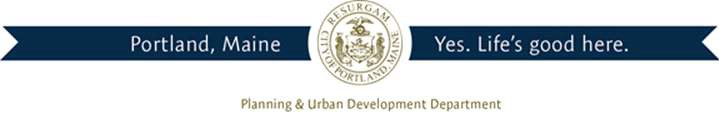 Director of Planning and Urban DevelopmentJeff LevineMay 27, 2014RODNEY ROBERT J II &121 WALTON ST PORTLAND, ME 04103Inspection Services, DirectorTammy M. MunsonCBL: 142 D004001Located at: 121 WALTON STCertified Mail 7013 1090 0002 1737 7066Dear Mr. Rodney,SECOND NOTICE OF VIOLATIONAn evaluation of the above-referenced property on 05/19/2014 revealed that the structure remains non-compliant with the Housing Code of the City of Portland.Attached is a list of the violations.This is a SECOND notice of violation pursuant to Section 6-118 of the Code. All referenced violations shall be corrected. A re-inspection will occur on 6/27/2014, at which time compliance will be required. Please call me to schedule a time.Failure to comply will result in this office referring the matter to the City of Portland Corporation Counsel for legal action and possible civil penalties, as provided for in Section 1-15 of the Code and in Title 30-A M.R.S.A ss 4452.Please feel free to contact me is you wish to discuss this matter further or have any questions. Sincerely,Chuck FagoneCode Enforcement Officer(207) 874-8789